Гуманитарный проектУчреждение здравоохранения Петриковская центральная районная больница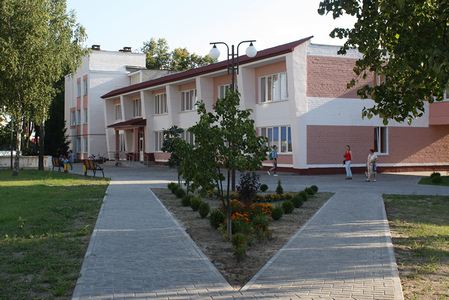 Гуманитарный проектУчреждение здравоохранения Петриковская центральная районная больница1.Наименование проекта«Здоровые дети – будущее Беларуси»2.Наименование организацииУчреждение здравоохранения "Петриковская центральная районная больница"3.Физический и юридический адрес организации, телефон, факс,        e-mailРеспублика Беларусь Гомельская область Петриковский район г. Петриков ул. Луначарского, 5 телефон +37523502-82-08Электронный адрес: petrikov.gomel-region.by                                    petrtmo@mail.gomel.by4.Информация об организацииУЗ "Петриковская ЦРБ" ведет свою историю с 1914 года.Первое упоминание о лечебных учреждениях на территории Петриковщины датировано с 1914 года. С 1919 года в местечке Петрикове существовала Советская больница, которая расположилась в здании бывшего военного склада, в состав которого входили 3 корпуса. Больница была рассчитана на 30 коек.  В больнице работало 3 врача, 2 фельдшера, 22 человека технического персонала, заведующим Советской больницей был Рутковский Михаил Адамович.  На сегодня больница стала центром широкой сети лечебно-профилактических учреждений региона, работают участковые больницы, амбулатории и фельдшерско-акушерские пункты, развиваются специализированные виды медицинской помощи
5.Руководитель организацииО.Л. Семикопенко, главный врач УЗ"Петриковская ЦРБ" телефон +37523502-82-086.Менеджер проектаО.Л. Семикопенко, главный врач УЗ"Петриковская ЦРБ" телефон +37523502-82-087.Прежняя помощь, полученная от других иностранных источниковУчреждение здравоохранения "Петриковская  ЦРБ" помощи от других иностранных источников не получала.8.Требуемая сумма4500.00 ( долларов США)9.СофинансированиеВсе средства спонсора10.Срок проекта2021-2022 год11.Цель проекта-создание детской игровой площадки для детей, а также детей с ограниченными возможностями , на территории учреждения здравоохранения, для облегчения физического и морального состояния  ребенка на момент нахождения его на лечении- детская площадка необходима ребятам для возвращения к здоровой жизни. Врачи детского отделения проводят все, как лечебные так и  реабилитационные мероприятия, которые можно провести в помещении, но ребенку нужно отвлекаться от тягости лечения, и  игры на свежем воздухе очень нужны, для чего и требуется площадка.12.Задачи проекта- сбор денежных средств для возведения детской игровой площадки на территории учреждения здравоохранения,  предназначенной для игр детей находящихся на лечении.- детская площадка должна быть безопасной и исключающей травматизм13.Детальное описание деятельности в рамках проекта в соответствии с поставленными задачами-Выбрать и обосновать место для детской площадки;-Подготовка территории для размещения игровой площадки-Установка оборудованияЦелевая группа: дети в возрасте от одного годаОтветственное лицо: О.Л.Семикопенко главный врач Петриковской ЦРБ14.Обоснование проекта- установка современной комплексной игровой площадки;- создание без барьерного доступа на площадку для детей с ограниченными возможностями;- детская площадка должна быть направлена на умственное и физическое развитие детей в игровой активной форме.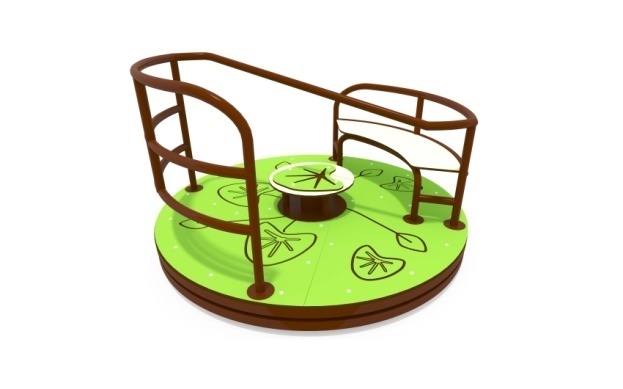 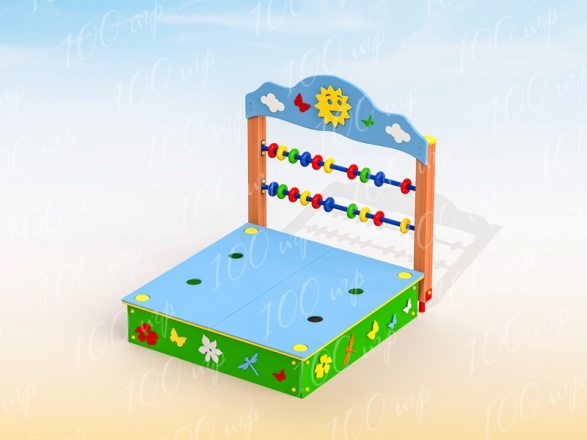 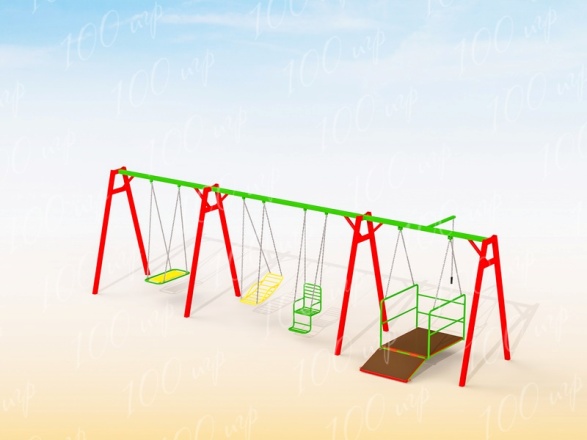 15.Деятельность после окончания проектаПосле окончания проекта ребята смогут выходить на свежий воздух и отвлекаться от тягот лечения.16.Бюджет проекта 4500.00 (долларов США)